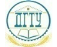 МИНИСТЕРСТВО НАУКИ И ВЫСШЕГО ОБРАЗОВАНИЯ РОССИЙСКОЙ ФЕДЕРАЦИИМИНИСТЕРСТВО НАУКИ И ВЫСШЕГО ОБРАЗОВАНИЯ РОССИЙСКОЙ ФЕДЕРАЦИИМИНИСТЕРСТВО НАУКИ И ВЫСШЕГО ОБРАЗОВАНИЯ РОССИЙСКОЙ ФЕДЕРАЦИИМИНИСТЕРСТВО НАУКИ И ВЫСШЕГО ОБРАЗОВАНИЯ РОССИЙСКОЙ ФЕДЕРАЦИИМИНИСТЕРСТВО НАУКИ И ВЫСШЕГО ОБРАЗОВАНИЯ РОССИЙСКОЙ ФЕДЕРАЦИИМИНИСТЕРСТВО НАУКИ И ВЫСШЕГО ОБРАЗОВАНИЯ РОССИЙСКОЙ ФЕДЕРАЦИИМИНИСТЕРСТВО НАУКИ И ВЫСШЕГО ОБРАЗОВАНИЯ РОССИЙСКОЙ ФЕДЕРАЦИИМИНИСТЕРСТВО НАУКИ И ВЫСШЕГО ОБРАЗОВАНИЯ РОССИЙСКОЙ ФЕДЕРАЦИИМИНИСТЕРСТВО НАУКИ И ВЫСШЕГО ОБРАЗОВАНИЯ РОССИЙСКОЙ ФЕДЕРАЦИИМИНИСТЕРСТВО НАУКИ И ВЫСШЕГО ОБРАЗОВАНИЯ РОССИЙСКОЙ ФЕДЕРАЦИИМИНИСТЕРСТВО НАУКИ И ВЫСШЕГО ОБРАЗОВАНИЯ РОССИЙСКОЙ ФЕДЕРАЦИИМИНИСТЕРСТВО НАУКИ И ВЫСШЕГО ОБРАЗОВАНИЯ РОССИЙСКОЙ ФЕДЕРАЦИИМИНИСТЕРСТВО НАУКИ И ВЫСШЕГО ОБРАЗОВАНИЯ РОССИЙСКОЙ ФЕДЕРАЦИИМИНИСТЕРСТВО НАУКИ И ВЫСШЕГО ОБРАЗОВАНИЯ РОССИЙСКОЙ ФЕДЕРАЦИИМИНИСТЕРСТВО НАУКИ И ВЫСШЕГО ОБРАЗОВАНИЯ РОССИЙСКОЙ ФЕДЕРАЦИИМИНИСТЕРСТВО НАУКИ И ВЫСШЕГО ОБРАЗОВАНИЯ РОССИЙСКОЙ ФЕДЕРАЦИИМИНИСТЕРСТВО НАУКИ И ВЫСШЕГО ОБРАЗОВАНИЯ РОССИЙСКОЙ ФЕДЕРАЦИИМИНИСТЕРСТВО НАУКИ И ВЫСШЕГО ОБРАЗОВАНИЯ РОССИЙСКОЙ ФЕДЕРАЦИИМИНИСТЕРСТВО НАУКИ И ВЫСШЕГО ОБРАЗОВАНИЯ РОССИЙСКОЙ ФЕДЕРАЦИИФЕДЕРАЛЬНОЕ ГОСУДАРСТВЕННОЕ БЮДЖЕТНОЕ ОБРАЗОВАТЕЛЬНОЕ УЧРЕЖДЕНИЕ ВЫСШЕГО ОБРАЗОВАНИЯ«ДОНСКОЙ ГОСУДАРСТВЕННЫЙ ТЕХНИЧЕСКИЙ УНИВЕРСИТЕТ»(ДГТУ)ФЕДЕРАЛЬНОЕ ГОСУДАРСТВЕННОЕ БЮДЖЕТНОЕ ОБРАЗОВАТЕЛЬНОЕ УЧРЕЖДЕНИЕ ВЫСШЕГО ОБРАЗОВАНИЯ«ДОНСКОЙ ГОСУДАРСТВЕННЫЙ ТЕХНИЧЕСКИЙ УНИВЕРСИТЕТ»(ДГТУ)ФЕДЕРАЛЬНОЕ ГОСУДАРСТВЕННОЕ БЮДЖЕТНОЕ ОБРАЗОВАТЕЛЬНОЕ УЧРЕЖДЕНИЕ ВЫСШЕГО ОБРАЗОВАНИЯ«ДОНСКОЙ ГОСУДАРСТВЕННЫЙ ТЕХНИЧЕСКИЙ УНИВЕРСИТЕТ»(ДГТУ)ФЕДЕРАЛЬНОЕ ГОСУДАРСТВЕННОЕ БЮДЖЕТНОЕ ОБРАЗОВАТЕЛЬНОЕ УЧРЕЖДЕНИЕ ВЫСШЕГО ОБРАЗОВАНИЯ«ДОНСКОЙ ГОСУДАРСТВЕННЫЙ ТЕХНИЧЕСКИЙ УНИВЕРСИТЕТ»(ДГТУ)ФЕДЕРАЛЬНОЕ ГОСУДАРСТВЕННОЕ БЮДЖЕТНОЕ ОБРАЗОВАТЕЛЬНОЕ УЧРЕЖДЕНИЕ ВЫСШЕГО ОБРАЗОВАНИЯ«ДОНСКОЙ ГОСУДАРСТВЕННЫЙ ТЕХНИЧЕСКИЙ УНИВЕРСИТЕТ»(ДГТУ)ФЕДЕРАЛЬНОЕ ГОСУДАРСТВЕННОЕ БЮДЖЕТНОЕ ОБРАЗОВАТЕЛЬНОЕ УЧРЕЖДЕНИЕ ВЫСШЕГО ОБРАЗОВАНИЯ«ДОНСКОЙ ГОСУДАРСТВЕННЫЙ ТЕХНИЧЕСКИЙ УНИВЕРСИТЕТ»(ДГТУ)ФЕДЕРАЛЬНОЕ ГОСУДАРСТВЕННОЕ БЮДЖЕТНОЕ ОБРАЗОВАТЕЛЬНОЕ УЧРЕЖДЕНИЕ ВЫСШЕГО ОБРАЗОВАНИЯ«ДОНСКОЙ ГОСУДАРСТВЕННЫЙ ТЕХНИЧЕСКИЙ УНИВЕРСИТЕТ»(ДГТУ)ФЕДЕРАЛЬНОЕ ГОСУДАРСТВЕННОЕ БЮДЖЕТНОЕ ОБРАЗОВАТЕЛЬНОЕ УЧРЕЖДЕНИЕ ВЫСШЕГО ОБРАЗОВАНИЯ«ДОНСКОЙ ГОСУДАРСТВЕННЫЙ ТЕХНИЧЕСКИЙ УНИВЕРСИТЕТ»(ДГТУ)ФЕДЕРАЛЬНОЕ ГОСУДАРСТВЕННОЕ БЮДЖЕТНОЕ ОБРАЗОВАТЕЛЬНОЕ УЧРЕЖДЕНИЕ ВЫСШЕГО ОБРАЗОВАНИЯ«ДОНСКОЙ ГОСУДАРСТВЕННЫЙ ТЕХНИЧЕСКИЙ УНИВЕРСИТЕТ»(ДГТУ)ФЕДЕРАЛЬНОЕ ГОСУДАРСТВЕННОЕ БЮДЖЕТНОЕ ОБРАЗОВАТЕЛЬНОЕ УЧРЕЖДЕНИЕ ВЫСШЕГО ОБРАЗОВАНИЯ«ДОНСКОЙ ГОСУДАРСТВЕННЫЙ ТЕХНИЧЕСКИЙ УНИВЕРСИТЕТ»(ДГТУ)ФЕДЕРАЛЬНОЕ ГОСУДАРСТВЕННОЕ БЮДЖЕТНОЕ ОБРАЗОВАТЕЛЬНОЕ УЧРЕЖДЕНИЕ ВЫСШЕГО ОБРАЗОВАНИЯ«ДОНСКОЙ ГОСУДАРСТВЕННЫЙ ТЕХНИЧЕСКИЙ УНИВЕРСИТЕТ»(ДГТУ)ФЕДЕРАЛЬНОЕ ГОСУДАРСТВЕННОЕ БЮДЖЕТНОЕ ОБРАЗОВАТЕЛЬНОЕ УЧРЕЖДЕНИЕ ВЫСШЕГО ОБРАЗОВАНИЯ«ДОНСКОЙ ГОСУДАРСТВЕННЫЙ ТЕХНИЧЕСКИЙ УНИВЕРСИТЕТ»(ДГТУ)ФЕДЕРАЛЬНОЕ ГОСУДАРСТВЕННОЕ БЮДЖЕТНОЕ ОБРАЗОВАТЕЛЬНОЕ УЧРЕЖДЕНИЕ ВЫСШЕГО ОБРАЗОВАНИЯ«ДОНСКОЙ ГОСУДАРСТВЕННЫЙ ТЕХНИЧЕСКИЙ УНИВЕРСИТЕТ»(ДГТУ)ФЕДЕРАЛЬНОЕ ГОСУДАРСТВЕННОЕ БЮДЖЕТНОЕ ОБРАЗОВАТЕЛЬНОЕ УЧРЕЖДЕНИЕ ВЫСШЕГО ОБРАЗОВАНИЯ«ДОНСКОЙ ГОСУДАРСТВЕННЫЙ ТЕХНИЧЕСКИЙ УНИВЕРСИТЕТ»(ДГТУ)ФЕДЕРАЛЬНОЕ ГОСУДАРСТВЕННОЕ БЮДЖЕТНОЕ ОБРАЗОВАТЕЛЬНОЕ УЧРЕЖДЕНИЕ ВЫСШЕГО ОБРАЗОВАНИЯ«ДОНСКОЙ ГОСУДАРСТВЕННЫЙ ТЕХНИЧЕСКИЙ УНИВЕРСИТЕТ»(ДГТУ)ФЕДЕРАЛЬНОЕ ГОСУДАРСТВЕННОЕ БЮДЖЕТНОЕ ОБРАЗОВАТЕЛЬНОЕ УЧРЕЖДЕНИЕ ВЫСШЕГО ОБРАЗОВАНИЯ«ДОНСКОЙ ГОСУДАРСТВЕННЫЙ ТЕХНИЧЕСКИЙ УНИВЕРСИТЕТ»(ДГТУ)ФЕДЕРАЛЬНОЕ ГОСУДАРСТВЕННОЕ БЮДЖЕТНОЕ ОБРАЗОВАТЕЛЬНОЕ УЧРЕЖДЕНИЕ ВЫСШЕГО ОБРАЗОВАНИЯ«ДОНСКОЙ ГОСУДАРСТВЕННЫЙ ТЕХНИЧЕСКИЙ УНИВЕРСИТЕТ»(ДГТУ)ФЕДЕРАЛЬНОЕ ГОСУДАРСТВЕННОЕ БЮДЖЕТНОЕ ОБРАЗОВАТЕЛЬНОЕ УЧРЕЖДЕНИЕ ВЫСШЕГО ОБРАЗОВАНИЯ«ДОНСКОЙ ГОСУДАРСТВЕННЫЙ ТЕХНИЧЕСКИЙ УНИВЕРСИТЕТ»(ДГТУ)ФЕДЕРАЛЬНОЕ ГОСУДАРСТВЕННОЕ БЮДЖЕТНОЕ ОБРАЗОВАТЕЛЬНОЕ УЧРЕЖДЕНИЕ ВЫСШЕГО ОБРАЗОВАНИЯ«ДОНСКОЙ ГОСУДАРСТВЕННЫЙ ТЕХНИЧЕСКИЙ УНИВЕРСИТЕТ»(ДГТУ)УТВЕРЖДАЮУТВЕРЖДАЮУТВЕРЖДАЮУТВЕРЖДАЮУТВЕРЖДАЮДиректор КЭУПДиректор КЭУПДиректор КЭУПДиректор КЭУПДиректор КЭУП______________ В.И. Мигаль______________ В.И. Мигаль______________ В.И. Мигаль______________ В.И. Мигаль______________ В.И. Мигаль______________ В.И. Мигаль______________ В.И. Мигаль______________ В.И. Мигаль______________ В.И. Мигаль______________ В.И. Мигаль______________ В.И. Мигаль______________ В.И. Мигаль______________ В.И. Мигаль______________ В.И. Мигаль______________ В.И. МигальОсновы предпринимательской деятельности и финансовой грамотностиОсновы предпринимательской деятельности и финансовой грамотностиОсновы предпринимательской деятельности и финансовой грамотностиОсновы предпринимательской деятельности и финансовой грамотностиОсновы предпринимательской деятельности и финансовой грамотностиОсновы предпринимательской деятельности и финансовой грамотностиОсновы предпринимательской деятельности и финансовой грамотностиОсновы предпринимательской деятельности и финансовой грамотностиОсновы предпринимательской деятельности и финансовой грамотностиОсновы предпринимательской деятельности и финансовой грамотностиОсновы предпринимательской деятельности и финансовой грамотностиОсновы предпринимательской деятельности и финансовой грамотностиОсновы предпринимательской деятельности и финансовой грамотностиОсновы предпринимательской деятельности и финансовой грамотностиОсновы предпринимательской деятельности и финансовой грамотностиОсновы предпринимательской деятельности и финансовой грамотностиОсновы предпринимательской деятельности и финансовой грамотностиОсновы предпринимательской деятельности и финансовой грамотностиОсновы предпринимательской деятельности и финансовой грамотностирабочая программа дисциплины (модуля)рабочая программа дисциплины (модуля)рабочая программа дисциплины (модуля)рабочая программа дисциплины (модуля)рабочая программа дисциплины (модуля)рабочая программа дисциплины (модуля)рабочая программа дисциплины (модуля)рабочая программа дисциплины (модуля)рабочая программа дисциплины (модуля)рабочая программа дисциплины (модуля)рабочая программа дисциплины (модуля)рабочая программа дисциплины (модуля)рабочая программа дисциплины (модуля)рабочая программа дисциплины (модуля)рабочая программа дисциплины (модуля)рабочая программа дисциплины (модуля)рабочая программа дисциплины (модуля)рабочая программа дисциплины (модуля)рабочая программа дисциплины (модуля)Закреплена заЗакреплена заКолледж экономики, управления и праваКолледж экономики, управления и праваКолледж экономики, управления и праваКолледж экономики, управления и праваКолледж экономики, управления и праваКолледж экономики, управления и праваКолледж экономики, управления и праваКолледж экономики, управления и праваКолледж экономики, управления и праваКолледж экономики, управления и праваКолледж экономики, управления и праваКолледж экономики, управления и праваКолледж экономики, управления и праваКолледж экономики, управления и праваУчебный планУчебный планУчебный планУчебный план09.02.07-16-2-2022-23 - РВиМП.plxИнформационные системы и программированиеПрофиль получаемого профессионального образования при реализации программы среднего общего образования: технологический09.02.07-16-2-2022-23 - РВиМП.plxИнформационные системы и программированиеПрофиль получаемого профессионального образования при реализации программы среднего общего образования: технологический09.02.07-16-2-2022-23 - РВиМП.plxИнформационные системы и программированиеПрофиль получаемого профессионального образования при реализации программы среднего общего образования: технологический09.02.07-16-2-2022-23 - РВиМП.plxИнформационные системы и программированиеПрофиль получаемого профессионального образования при реализации программы среднего общего образования: технологический09.02.07-16-2-2022-23 - РВиМП.plxИнформационные системы и программированиеПрофиль получаемого профессионального образования при реализации программы среднего общего образования: технологический09.02.07-16-2-2022-23 - РВиМП.plxИнформационные системы и программированиеПрофиль получаемого профессионального образования при реализации программы среднего общего образования: технологический09.02.07-16-2-2022-23 - РВиМП.plxИнформационные системы и программированиеПрофиль получаемого профессионального образования при реализации программы среднего общего образования: технологический09.02.07-16-2-2022-23 - РВиМП.plxИнформационные системы и программированиеПрофиль получаемого профессионального образования при реализации программы среднего общего образования: технологический09.02.07-16-2-2022-23 - РВиМП.plxИнформационные системы и программированиеПрофиль получаемого профессионального образования при реализации программы среднего общего образования: технологический09.02.07-16-2-2022-23 - РВиМП.plxИнформационные системы и программированиеПрофиль получаемого профессионального образования при реализации программы среднего общего образования: технологический09.02.07-16-2-2022-23 - РВиМП.plxИнформационные системы и программированиеПрофиль получаемого профессионального образования при реализации программы среднего общего образования: технологический09.02.07-16-2-2022-23 - РВиМП.plxИнформационные системы и программированиеПрофиль получаемого профессионального образования при реализации программы среднего общего образования: технологический09.02.07-16-2-2022-23 - РВиМП.plxИнформационные системы и программированиеПрофиль получаемого профессионального образования при реализации программы среднего общего образования: технологический09.02.07-16-2-2022-23 - РВиМП.plxИнформационные системы и программированиеПрофиль получаемого профессионального образования при реализации программы среднего общего образования: технологический09.02.07-16-2-2022-23 - РВиМП.plxИнформационные системы и программированиеПрофиль получаемого профессионального образования при реализации программы среднего общего образования: технологический09.02.07-16-2-2022-23 - РВиМП.plxИнформационные системы и программированиеПрофиль получаемого профессионального образования при реализации программы среднего общего образования: технологический09.02.07-16-2-2022-23 - РВиМП.plxИнформационные системы и программированиеПрофиль получаемого профессионального образования при реализации программы среднего общего образования: технологический09.02.07-16-2-2022-23 - РВиМП.plxИнформационные системы и программированиеПрофиль получаемого профессионального образования при реализации программы среднего общего образования: технологический09.02.07-16-2-2022-23 - РВиМП.plxИнформационные системы и программированиеПрофиль получаемого профессионального образования при реализации программы среднего общего образования: технологический09.02.07-16-2-2022-23 - РВиМП.plxИнформационные системы и программированиеПрофиль получаемого профессионального образования при реализации программы среднего общего образования: технологический09.02.07-16-2-2022-23 - РВиМП.plxИнформационные системы и программированиеПрофиль получаемого профессионального образования при реализации программы среднего общего образования: технологический09.02.07-16-2-2022-23 - РВиМП.plxИнформационные системы и программированиеПрофиль получаемого профессионального образования при реализации программы среднего общего образования: технологический09.02.07-16-2-2022-23 - РВиМП.plxИнформационные системы и программированиеПрофиль получаемого профессионального образования при реализации программы среднего общего образования: технологический09.02.07-16-2-2022-23 - РВиМП.plxИнформационные системы и программированиеПрофиль получаемого профессионального образования при реализации программы среднего общего образования: технологический09.02.07-16-2-2022-23 - РВиМП.plxИнформационные системы и программированиеПрофиль получаемого профессионального образования при реализации программы среднего общего образования: технологический09.02.07-16-2-2022-23 - РВиМП.plxИнформационные системы и программированиеПрофиль получаемого профессионального образования при реализации программы среднего общего образования: технологический09.02.07-16-2-2022-23 - РВиМП.plxИнформационные системы и программированиеПрофиль получаемого профессионального образования при реализации программы среднего общего образования: технологический09.02.07-16-2-2022-23 - РВиМП.plxИнформационные системы и программированиеПрофиль получаемого профессионального образования при реализации программы среднего общего образования: технологическийКвалификацияКвалификацияКвалификацияКвалификацияРазработчик веб и мультимедийных приложенийРазработчик веб и мультимедийных приложенийРазработчик веб и мультимедийных приложенийРазработчик веб и мультимедийных приложенийРазработчик веб и мультимедийных приложенийРазработчик веб и мультимедийных приложенийРазработчик веб и мультимедийных приложенийРазработчик веб и мультимедийных приложенийРазработчик веб и мультимедийных приложенийРазработчик веб и мультимедийных приложенийРазработчик веб и мультимедийных приложенийРазработчик веб и мультимедийных приложенийРазработчик веб и мультимедийных приложенийРазработчик веб и мультимедийных приложенийФорма обученияФорма обученияФорма обученияФорма обученияочнаяочнаяочнаяочнаяочнаяочнаяочнаяочнаяочнаяочнаяочнаяочнаяочнаяочнаяОбщая трудоемкостьОбщая трудоемкостьОбщая трудоемкость0 ЗЕТ0 ЗЕТ0 ЗЕТ0 ЗЕТЧасов по учебному плануЧасов по учебному плануЧасов по учебному плануЧасов по учебному плануЧасов по учебному плану4444Формы контроля  в семестрах:Формы контроля  в семестрах:Формы контроля  в семестрах:Формы контроля  в семестрах:Формы контроля  в семестрах:в том числе:в том числе:в том числе:в том числе:в том числе:контрольная работа 7контрольная работа 7контрольная работа 7аудиторные занятияаудиторные занятияаудиторные занятияаудиторные занятия3939контрольная работа 7контрольная работа 7контрольная работа 7самостоятельная работасамостоятельная работасамостоятельная работасамостоятельная работа55Распределение часов дисциплины по семестрамРаспределение часов дисциплины по семестрамРаспределение часов дисциплины по семестрамРаспределение часов дисциплины по семестрамРаспределение часов дисциплины по семестрамРаспределение часов дисциплины по семестрамСеместр77ИтогоИтогоИтогоНедель26 2/626 2/6ИтогоИтогоИтогоВид занятийУПРПУПУПРПЛекции2626262626Практические1313131313Итого ауд.3939393939Сам. работа55555Итого44444444442022 г.УП: 09.02.07-16-2-2022-23 - РВиМП.plxУП: 09.02.07-16-2-2022-23 - РВиМП.plxУП: 09.02.07-16-2-2022-23 - РВиМП.plxУП: 09.02.07-16-2-2022-23 - РВиМП.plxУП: 09.02.07-16-2-2022-23 - РВиМП.plxстр. 3Программу составил(и):Программу составил(и):Программу составил(и):Программу составил(и):Преп., Э.В. Туруткина _________________Преп., Э.В. Туруткина _________________Преп., Э.В. Туруткина _________________Преп., Э.В. Туруткина _________________Преп., Э.В. Туруткина _________________Преп., Э.В. Туруткина _________________Преп., Э.В. Туруткина _________________Преп., Э.В. Туруткина _________________Преп., Э.В. Туруткина _________________Преп., Э.В. Туруткина _________________Рецензент(ы):Рецензент(ы):Рецензент(ы):Рецензент(ы):Преп., Н.П. Жиляскова _________________Преп., Н.П. Жиляскова _________________Преп., Н.П. Жиляскова _________________Преп., Н.П. Жиляскова _________________Преп., Н.П. Жиляскова _________________Преп., Н.П. Жиляскова _________________Преп., Н.П. Жиляскова _________________Преп., Н.П. Жиляскова _________________Преп., Н.П. Жиляскова _________________Преп., Н.П. Жиляскова _________________Рабочая программа дисциплины (модуля)Рабочая программа дисциплины (модуля)Рабочая программа дисциплины (модуля)Рабочая программа дисциплины (модуля)Рабочая программа дисциплины (модуля)Рабочая программа дисциплины (модуля)Рабочая программа дисциплины (модуля)Основы предпринимательской деятельности и финансовой грамотностиОсновы предпринимательской деятельности и финансовой грамотностиОсновы предпринимательской деятельности и финансовой грамотностиОсновы предпринимательской деятельности и финансовой грамотностиОсновы предпринимательской деятельности и финансовой грамотностиОсновы предпринимательской деятельности и финансовой грамотностиОсновы предпринимательской деятельности и финансовой грамотностиОсновы предпринимательской деятельности и финансовой грамотностиОсновы предпринимательской деятельности и финансовой грамотностиОсновы предпринимательской деятельности и финансовой грамотностиразработана в соответствии с ФГОС СПО:разработана в соответствии с ФГОС СПО:разработана в соответствии с ФГОС СПО:разработана в соответствии с ФГОС СПО:разработана в соответствии с ФГОС СПО:разработана в соответствии с ФГОС СПО:разработана в соответствии с ФГОС СПО:Федеральный государственный образовательный стандарт среднего профессионального образования по специальности 09.02.07 ИНФОРМАЦИОННЫЕ СИСТЕМЫ И ПРОГРАММИРОВАНИЕ (уровень подготовки специалистов среднего звена). (приказ Минобрнауки России от 09.02.2016 г. № 1547)Федеральный государственный образовательный стандарт среднего профессионального образования по специальности 09.02.07 ИНФОРМАЦИОННЫЕ СИСТЕМЫ И ПРОГРАММИРОВАНИЕ (уровень подготовки специалистов среднего звена). (приказ Минобрнауки России от 09.02.2016 г. № 1547)Федеральный государственный образовательный стандарт среднего профессионального образования по специальности 09.02.07 ИНФОРМАЦИОННЫЕ СИСТЕМЫ И ПРОГРАММИРОВАНИЕ (уровень подготовки специалистов среднего звена). (приказ Минобрнауки России от 09.02.2016 г. № 1547)Федеральный государственный образовательный стандарт среднего профессионального образования по специальности 09.02.07 ИНФОРМАЦИОННЫЕ СИСТЕМЫ И ПРОГРАММИРОВАНИЕ (уровень подготовки специалистов среднего звена). (приказ Минобрнауки России от 09.02.2016 г. № 1547)Федеральный государственный образовательный стандарт среднего профессионального образования по специальности 09.02.07 ИНФОРМАЦИОННЫЕ СИСТЕМЫ И ПРОГРАММИРОВАНИЕ (уровень подготовки специалистов среднего звена). (приказ Минобрнауки России от 09.02.2016 г. № 1547)Федеральный государственный образовательный стандарт среднего профессионального образования по специальности 09.02.07 ИНФОРМАЦИОННЫЕ СИСТЕМЫ И ПРОГРАММИРОВАНИЕ (уровень подготовки специалистов среднего звена). (приказ Минобрнауки России от 09.02.2016 г. № 1547)Федеральный государственный образовательный стандарт среднего профессионального образования по специальности 09.02.07 ИНФОРМАЦИОННЫЕ СИСТЕМЫ И ПРОГРАММИРОВАНИЕ (уровень подготовки специалистов среднего звена). (приказ Минобрнауки России от 09.02.2016 г. № 1547)Федеральный государственный образовательный стандарт среднего профессионального образования по специальности 09.02.07 ИНФОРМАЦИОННЫЕ СИСТЕМЫ И ПРОГРАММИРОВАНИЕ (уровень подготовки специалистов среднего звена). (приказ Минобрнауки России от 09.02.2016 г. № 1547)Федеральный государственный образовательный стандарт среднего профессионального образования по специальности 09.02.07 ИНФОРМАЦИОННЫЕ СИСТЕМЫ И ПРОГРАММИРОВАНИЕ (уровень подготовки специалистов среднего звена). (приказ Минобрнауки России от 09.02.2016 г. № 1547)Федеральный государственный образовательный стандарт среднего профессионального образования по специальности 09.02.07 ИНФОРМАЦИОННЫЕ СИСТЕМЫ И ПРОГРАММИРОВАНИЕ (уровень подготовки специалистов среднего звена). (приказ Минобрнауки России от 09.02.2016 г. № 1547)составлена на основании учебного плана:составлена на основании учебного плана:составлена на основании учебного плана:составлена на основании учебного плана:составлена на основании учебного плана:составлена на основании учебного плана:составлена на основании учебного плана:Информационные системы и программированиеПрофиль получаемого профессионального образования при реализации программы среднего общего образования: технологическийИнформационные системы и программированиеПрофиль получаемого профессионального образования при реализации программы среднего общего образования: технологическийИнформационные системы и программированиеПрофиль получаемого профессионального образования при реализации программы среднего общего образования: технологическийИнформационные системы и программированиеПрофиль получаемого профессионального образования при реализации программы среднего общего образования: технологическийИнформационные системы и программированиеПрофиль получаемого профессионального образования при реализации программы среднего общего образования: технологическийИнформационные системы и программированиеПрофиль получаемого профессионального образования при реализации программы среднего общего образования: технологическийИнформационные системы и программированиеПрофиль получаемого профессионального образования при реализации программы среднего общего образования: технологическийИнформационные системы и программированиеПрофиль получаемого профессионального образования при реализации программы среднего общего образования: технологическийИнформационные системы и программированиеПрофиль получаемого профессионального образования при реализации программы среднего общего образования: технологическийИнформационные системы и программированиеПрофиль получаемого профессионального образования при реализации программы среднего общего образования: технологическийутвержденного педагогическим советом колледжа от 30.06.2022 протокол № 6.утвержденного педагогическим советом колледжа от 30.06.2022 протокол № 6.утвержденного педагогическим советом колледжа от 30.06.2022 протокол № 6.утвержденного педагогическим советом колледжа от 30.06.2022 протокол № 6.утвержденного педагогическим советом колледжа от 30.06.2022 протокол № 6.утвержденного педагогическим советом колледжа от 30.06.2022 протокол № 6.утвержденного педагогическим советом колледжа от 30.06.2022 протокол № 6.утвержденного педагогическим советом колледжа от 30.06.2022 протокол № 6.утвержденного педагогическим советом колледжа от 30.06.2022 протокол № 6.утвержденного педагогическим советом колледжа от 30.06.2022 протокол № 6.Рабочая программа одобрена на заседании ЦКРабочая программа одобрена на заседании ЦКРабочая программа одобрена на заседании ЦКРабочая программа одобрена на заседании ЦКРабочая программа одобрена на заседании ЦКРабочая программа одобрена на заседании ЦКРабочая программа одобрена на заседании ЦКРабочая программа одобрена на заседании ЦКРабочая программа одобрена на заседании ЦКРабочая программа одобрена на заседании ЦКСпециальностей 09.02.04 Информационные системы (по отраслям), 09.02.05 Прикладная информатика (по отраслям), 09.02.07 Информационные системы и программированиеСпециальностей 09.02.04 Информационные системы (по отраслям), 09.02.05 Прикладная информатика (по отраслям), 09.02.07 Информационные системы и программированиеСпециальностей 09.02.04 Информационные системы (по отраслям), 09.02.05 Прикладная информатика (по отраслям), 09.02.07 Информационные системы и программированиеСпециальностей 09.02.04 Информационные системы (по отраслям), 09.02.05 Прикладная информатика (по отраслям), 09.02.07 Информационные системы и программированиеСпециальностей 09.02.04 Информационные системы (по отраслям), 09.02.05 Прикладная информатика (по отраслям), 09.02.07 Информационные системы и программированиеСпециальностей 09.02.04 Информационные системы (по отраслям), 09.02.05 Прикладная информатика (по отраслям), 09.02.07 Информационные системы и программированиеСпециальностей 09.02.04 Информационные системы (по отраслям), 09.02.05 Прикладная информатика (по отраслям), 09.02.07 Информационные системы и программированиеСпециальностей 09.02.04 Информационные системы (по отраслям), 09.02.05 Прикладная информатика (по отраслям), 09.02.07 Информационные системы и программированиеСпециальностей 09.02.04 Информационные системы (по отраслям), 09.02.05 Прикладная информатика (по отраслям), 09.02.07 Информационные системы и программированиеСпециальностей 09.02.04 Информационные системы (по отраслям), 09.02.05 Прикладная информатика (по отраслям), 09.02.07 Информационные системы и программированиеПротокол от 30.06.2022 г.  № 9Срок действия программы: 2022-2024 уч.г.Протокол от 30.06.2022 г.  № 9Срок действия программы: 2022-2024 уч.г.Протокол от 30.06.2022 г.  № 9Срок действия программы: 2022-2024 уч.г.Протокол от 30.06.2022 г.  № 9Срок действия программы: 2022-2024 уч.г.Протокол от 30.06.2022 г.  № 9Срок действия программы: 2022-2024 уч.г.Протокол от 30.06.2022 г.  № 9Срок действия программы: 2022-2024 уч.г.Протокол от 30.06.2022 г.  № 9Срок действия программы: 2022-2024 уч.г.Протокол от 30.06.2022 г.  № 9Срок действия программы: 2022-2024 уч.г.Протокол от 30.06.2022 г.  № 9Срок действия программы: 2022-2024 уч.г.Протокол от 30.06.2022 г.  № 9Срок действия программы: 2022-2024 уч.г.Протокол от 30.06.2022 г.  № 9Срок действия программы: 2022-2024 уч.г.Протокол от 30.06.2022 г.  № 9Срок действия программы: 2022-2024 уч.г.Протокол от 30.06.2022 г.  № 9Срок действия программы: 2022-2024 уч.г.Протокол от 30.06.2022 г.  № 9Срок действия программы: 2022-2024 уч.г.Протокол от 30.06.2022 г.  № 9Срок действия программы: 2022-2024 уч.г.Протокол от 30.06.2022 г.  № 9Срок действия программы: 2022-2024 уч.г.Протокол от 30.06.2022 г.  № 9Срок действия программы: 2022-2024 уч.г.Протокол от 30.06.2022 г.  № 9Срок действия программы: 2022-2024 уч.г.Протокол от 30.06.2022 г.  № 9Срок действия программы: 2022-2024 уч.г.Протокол от 30.06.2022 г.  № 9Срок действия программы: 2022-2024 уч.г.Протокол от 30.06.2022 г.  № 9Срок действия программы: 2022-2024 уч.г.Протокол от 30.06.2022 г.  № 9Срок действия программы: 2022-2024 уч.г.Протокол от 30.06.2022 г.  № 9Срок действия программы: 2022-2024 уч.г.Протокол от 30.06.2022 г.  № 9Срок действия программы: 2022-2024 уч.г.Протокол от 30.06.2022 г.  № 9Срок действия программы: 2022-2024 уч.г.Протокол от 30.06.2022 г.  № 9Срок действия программы: 2022-2024 уч.г.Протокол от 30.06.2022 г.  № 9Срок действия программы: 2022-2024 уч.г.Протокол от 30.06.2022 г.  № 9Срок действия программы: 2022-2024 уч.г.Протокол от 30.06.2022 г.  № 9Срок действия программы: 2022-2024 уч.г.Протокол от 30.06.2022 г.  № 9Срок действия программы: 2022-2024 уч.г.Протокол от 30.06.2022 г.  № 9Срок действия программы: 2022-2024 уч.г.Протокол от 30.06.2022 г.  № 9Срок действия программы: 2022-2024 уч.г.Протокол от 30.06.2022 г.  № 9Срок действия программы: 2022-2024 уч.г.Протокол от 30.06.2022 г.  № 9Срок действия программы: 2022-2024 уч.г.Протокол от 30.06.2022 г.  № 9Срок действия программы: 2022-2024 уч.г.Протокол от 30.06.2022 г.  № 9Срок действия программы: 2022-2024 уч.г.Протокол от 30.06.2022 г.  № 9Срок действия программы: 2022-2024 уч.г.Протокол от 30.06.2022 г.  № 9Срок действия программы: 2022-2024 уч.г.Протокол от 30.06.2022 г.  № 9Срок действия программы: 2022-2024 уч.г.Протокол от 30.06.2022 г.  № 9Срок действия программы: 2022-2024 уч.г._______________С.В.ШинаковаС.В.ШинаковаС.В.ШинаковаС.В.ШинаковаС.В.ШинаковаС.В.ШинаковаУП: 09.02.07-16-2-2022-23 - РВиМП.plxУП: 09.02.07-16-2-2022-23 - РВиМП.plxУП: 09.02.07-16-2-2022-23 - РВиМП.plxстр. 41. ОБЛАСТЬ ПРИМЕНЕНИЯ РАБОЧЕЙ ПРОГРАММЫ1. ОБЛАСТЬ ПРИМЕНЕНИЯ РАБОЧЕЙ ПРОГРАММЫ1. ОБЛАСТЬ ПРИМЕНЕНИЯ РАБОЧЕЙ ПРОГРАММЫ1. ОБЛАСТЬ ПРИМЕНЕНИЯ РАБОЧЕЙ ПРОГРАММЫ1. ОБЛАСТЬ ПРИМЕНЕНИЯ РАБОЧЕЙ ПРОГРАММЫ1.1Рабочая программа учебной дисциплины «Основы предпринимательской деятельности» (далее программа) - является частью примерной основной профессиональной образовательной программы в соответствии с ФГОС по специальности 09.02.07 ИНФОРМАЦИОННЫЕ СИСТЕМЫ  И ПРОГРАММИРОВАНИЕРабочая программа учебной дисциплины «Основы предпринимательской деятельности» (далее программа) - является частью примерной основной профессиональной образовательной программы в соответствии с ФГОС по специальности 09.02.07 ИНФОРМАЦИОННЫЕ СИСТЕМЫ  И ПРОГРАММИРОВАНИЕРабочая программа учебной дисциплины «Основы предпринимательской деятельности» (далее программа) - является частью примерной основной профессиональной образовательной программы в соответствии с ФГОС по специальности 09.02.07 ИНФОРМАЦИОННЫЕ СИСТЕМЫ  И ПРОГРАММИРОВАНИЕРабочая программа учебной дисциплины «Основы предпринимательской деятельности» (далее программа) - является частью примерной основной профессиональной образовательной программы в соответствии с ФГОС по специальности 09.02.07 ИНФОРМАЦИОННЫЕ СИСТЕМЫ  И ПРОГРАММИРОВАНИЕ2. МЕСТО ДИСЦИПЛИНЫ (МОДУЛЯ)  В СТРУКТУРЕ ОБРАЗОВАТЕЛЬНОЙ ПРОГРАММЫ2. МЕСТО ДИСЦИПЛИНЫ (МОДУЛЯ)  В СТРУКТУРЕ ОБРАЗОВАТЕЛЬНОЙ ПРОГРАММЫ2. МЕСТО ДИСЦИПЛИНЫ (МОДУЛЯ)  В СТРУКТУРЕ ОБРАЗОВАТЕЛЬНОЙ ПРОГРАММЫ2. МЕСТО ДИСЦИПЛИНЫ (МОДУЛЯ)  В СТРУКТУРЕ ОБРАЗОВАТЕЛЬНОЙ ПРОГРАММЫ2. МЕСТО ДИСЦИПЛИНЫ (МОДУЛЯ)  В СТРУКТУРЕ ОБРАЗОВАТЕЛЬНОЙ ПРОГРАММЫЦикл (раздел) ОП:Цикл (раздел) ОП:ОГСЭ.08ОГСЭ.08ОГСЭ.082.1Требования к предварительной подготовке обучающегося:Требования к предварительной подготовке обучающегося:Требования к предварительной подготовке обучающегося:Требования к предварительной подготовке обучающегося:2.1.1В структуре основной профессиональной образовательной программы дисциплина является общей гуманитарной и входит в общий гуманитарный и социально-экономический цикл, вариативная часть.В структуре основной профессиональной образовательной программы дисциплина является общей гуманитарной и входит в общий гуманитарный и социально-экономический цикл, вариативная часть.В структуре основной профессиональной образовательной программы дисциплина является общей гуманитарной и входит в общий гуманитарный и социально-экономический цикл, вариативная часть.В структуре основной профессиональной образовательной программы дисциплина является общей гуманитарной и входит в общий гуманитарный и социально-экономический цикл, вариативная часть.2.2Дисциплины (модули) и практики, для которых освоение данной дисциплины (модуля) необходимо как предшествующее:Дисциплины (модули) и практики, для которых освоение данной дисциплины (модуля) необходимо как предшествующее:Дисциплины (модули) и практики, для которых освоение данной дисциплины (модуля) необходимо как предшествующее:Дисциплины (модули) и практики, для которых освоение данной дисциплины (модуля) необходимо как предшествующее:2.2.1Менеджмент в профессиональной деятельностиМенеджмент в профессиональной деятельностиМенеджмент в профессиональной деятельностиМенеджмент в профессиональной деятельности2.2.2Экономика отраслиЭкономика отраслиЭкономика отраслиЭкономика отрасли3. ЦЕЛИ И ЗАДАЧИ ДИСЦИПЛИНЫ (МОДУЛЯ) - ТРЕБОВАНИЯ К РЕЗУЛЬТАТУ ОСВОЕНИЕ ДИСЦИПЛИНЫ (МОДУЛЯ)3. ЦЕЛИ И ЗАДАЧИ ДИСЦИПЛИНЫ (МОДУЛЯ) - ТРЕБОВАНИЯ К РЕЗУЛЬТАТУ ОСВОЕНИЕ ДИСЦИПЛИНЫ (МОДУЛЯ)3. ЦЕЛИ И ЗАДАЧИ ДИСЦИПЛИНЫ (МОДУЛЯ) - ТРЕБОВАНИЯ К РЕЗУЛЬТАТУ ОСВОЕНИЕ ДИСЦИПЛИНЫ (МОДУЛЯ)3. ЦЕЛИ И ЗАДАЧИ ДИСЦИПЛИНЫ (МОДУЛЯ) - ТРЕБОВАНИЯ К РЕЗУЛЬТАТУ ОСВОЕНИЕ ДИСЦИПЛИНЫ (МОДУЛЯ)3. ЦЕЛИ И ЗАДАЧИ ДИСЦИПЛИНЫ (МОДУЛЯ) - ТРЕБОВАНИЯ К РЕЗУЛЬТАТУ ОСВОЕНИЕ ДИСЦИПЛИНЫ (МОДУЛЯ)ОК 01.: Выбирать способы решения задач профессиональной деятельности, применительно к различным контекстам.ОК 01.: Выбирать способы решения задач профессиональной деятельности, применительно к различным контекстам.ОК 01.: Выбирать способы решения задач профессиональной деятельности, применительно к различным контекстам.ОК 01.: Выбирать способы решения задач профессиональной деятельности, применительно к различным контекстам.ОК 01.: Выбирать способы решения задач профессиональной деятельности, применительно к различным контекстам.ОК 02.: Осуществлять поиск, анализ и интерпретацию информации, необходимой для выполнения задач профессиональной деятельности.ОК 02.: Осуществлять поиск, анализ и интерпретацию информации, необходимой для выполнения задач профессиональной деятельности.ОК 02.: Осуществлять поиск, анализ и интерпретацию информации, необходимой для выполнения задач профессиональной деятельности.ОК 02.: Осуществлять поиск, анализ и интерпретацию информации, необходимой для выполнения задач профессиональной деятельности.ОК 02.: Осуществлять поиск, анализ и интерпретацию информации, необходимой для выполнения задач профессиональной деятельности.ОК 03.: Планировать и реализовывать собственное профессиональное и личностное развитие.ОК 03.: Планировать и реализовывать собственное профессиональное и личностное развитие.ОК 03.: Планировать и реализовывать собственное профессиональное и личностное развитие.ОК 03.: Планировать и реализовывать собственное профессиональное и личностное развитие.ОК 03.: Планировать и реализовывать собственное профессиональное и личностное развитие.ОК 04.: Работать в коллективе и команде, эффективно взаимодействовать с коллегами, руководством, клиентами.ОК 04.: Работать в коллективе и команде, эффективно взаимодействовать с коллегами, руководством, клиентами.ОК 04.: Работать в коллективе и команде, эффективно взаимодействовать с коллегами, руководством, клиентами.ОК 04.: Работать в коллективе и команде, эффективно взаимодействовать с коллегами, руководством, клиентами.ОК 04.: Работать в коллективе и команде, эффективно взаимодействовать с коллегами, руководством, клиентами.ОК 11.: Использовать знания по финансовой грамотности, планировать предпринимательскую деятельность в профессиональной сфереОК 11.: Использовать знания по финансовой грамотности, планировать предпринимательскую деятельность в профессиональной сфереОК 11.: Использовать знания по финансовой грамотности, планировать предпринимательскую деятельность в профессиональной сфереОК 11.: Использовать знания по финансовой грамотности, планировать предпринимательскую деятельность в профессиональной сфереОК 11.: Использовать знания по финансовой грамотности, планировать предпринимательскую деятельность в профессиональной сфереВ результате освоения дисциплины (модуля) обучающийся долженВ результате освоения дисциплины (модуля) обучающийся долженВ результате освоения дисциплины (модуля) обучающийся долженВ результате освоения дисциплины (модуля) обучающийся долженВ результате освоения дисциплины (модуля) обучающийся должен3.1Знать:Знать:Знать:Знать:3.1.1Актуальный профессиональный и социальный контекст, в котором приходится работать и жить;Актуальный профессиональный и социальный контекст, в котором приходится работать и жить;Актуальный профессиональный и социальный контекст, в котором приходится работать и жить;Актуальный профессиональный и социальный контекст, в котором приходится работать и жить;3.1.2Основные источники информации и ресурсы для решения задач и проблем в профессиональном и/или социальном контексте;Основные источники информации и ресурсы для решения задач и проблем в профессиональном и/или социальном контексте;Основные источники информации и ресурсы для решения задач и проблем в профессиональном и/или социальном контексте;Основные источники информации и ресурсы для решения задач и проблем в профессиональном и/или социальном контексте;3.1.3Алгоритмы выполнения работ в профессиональной и смежных областях; методы работы в профессиональной и смежных сферах;Алгоритмы выполнения работ в профессиональной и смежных областях; методы работы в профессиональной и смежных сферах;Алгоритмы выполнения работ в профессиональной и смежных областях; методы работы в профессиональной и смежных сферах;Алгоритмы выполнения работ в профессиональной и смежных областях; методы работы в профессиональной и смежных сферах;3.1.4Структуру плана для решения задач; порядок оценки результатов решения задач профессиональной деятельности;Структуру плана для решения задач; порядок оценки результатов решения задач профессиональной деятельности;Структуру плана для решения задач; порядок оценки результатов решения задач профессиональной деятельности;Структуру плана для решения задач; порядок оценки результатов решения задач профессиональной деятельности;3.1.5Номенклатуру информационных источников, применяемых в профессиональной деятельности;Номенклатуру информационных источников, применяемых в профессиональной деятельности;Номенклатуру информационных источников, применяемых в профессиональной деятельности;Номенклатуру информационных источников, применяемых в профессиональной деятельности;3.1.6Приемы структурирования информации;Приемы структурирования информации;Приемы структурирования информации;Приемы структурирования информации;3.1.7Формат оформления результатов поиска информации;Формат оформления результатов поиска информации;Формат оформления результатов поиска информации;Формат оформления результатов поиска информации;3.1.8Содержание актуальной нормативно-правовой документации;Содержание актуальной нормативно-правовой документации;Содержание актуальной нормативно-правовой документации;Содержание актуальной нормативно-правовой документации;3.1.9Современную научную и профессиональную терминологию;Современную научную и профессиональную терминологию;Современную научную и профессиональную терминологию;Современную научную и профессиональную терминологию;3.1.10Психологические основы деятельности  коллектива, психологические особенности личности;Психологические основы деятельности  коллектива, психологические особенности личности;Психологические основы деятельности  коллектива, психологические особенности личности;Психологические основы деятельности  коллектива, психологические особенности личности;3.1.11Основы проектной деятельности; порядок их применения и программное обеспечение в профессиональной деятельности;Основы проектной деятельности; порядок их применения и программное обеспечение в профессиональной деятельности;Основы проектной деятельности; порядок их применения и программное обеспечение в профессиональной деятельности;Основы проектной деятельности; порядок их применения и программное обеспечение в профессиональной деятельности;3.1.12Основы предпринимательской деятельности;Основы предпринимательской деятельности;Основы предпринимательской деятельности;Основы предпринимательской деятельности;3.1.13Основы финансовой грамотности;Основы финансовой грамотности;Основы финансовой грамотности;Основы финансовой грамотности;3.1.14Правила разработки бизнес-планов;Правила разработки бизнес-планов;Правила разработки бизнес-планов;Правила разработки бизнес-планов;3.2Уметь:Уметь:Уметь:Уметь:3.2.1Распознавать задачу и/или проблему в профессиональном контексте;Распознавать задачу и/или проблему в профессиональном контексте;Распознавать задачу и/или проблему в профессиональном контексте;Распознавать задачу и/или проблему в профессиональном контексте;3.2.2Анализировать задачу и/или проблему и выделять её составные части;Анализировать задачу и/или проблему и выделять её составные части;Анализировать задачу и/или проблему и выделять её составные части;Анализировать задачу и/или проблему и выделять её составные части;3.2.3Определять этапы решения задачи;Определять этапы решения задачи;Определять этапы решения задачи;Определять этапы решения задачи;3.2.4Определять необходимые источники информации;Определять необходимые источники информации;Определять необходимые источники информации;Определять необходимые источники информации;3.2.5Выявлять и эффективно искать информацию, необходимую для решения задачи и/или проблемы;Выявлять и эффективно искать информацию, необходимую для решения задачи и/или проблемы;Выявлять и эффективно искать информацию, необходимую для решения задачи и/или проблемы;Выявлять и эффективно искать информацию, необходимую для решения задачи и/или проблемы;УП: 09.02.07-16-2-2022-23 - РВиМП.plxУП: 09.02.07-16-2-2022-23 - РВиМП.plxУП: 09.02.07-16-2-2022-23 - РВиМП.plxУП: 09.02.07-16-2-2022-23 - РВиМП.plxстр. 53.2.6Планировать процесс поиска, структурировать получаемую информацию;Планировать процесс поиска, структурировать получаемую информацию;Планировать процесс поиска, структурировать получаемую информацию;Планировать процесс поиска, структурировать получаемую информацию;Планировать процесс поиска, структурировать получаемую информацию;Планировать процесс поиска, структурировать получаемую информацию;Планировать процесс поиска, структурировать получаемую информацию;Планировать процесс поиска, структурировать получаемую информацию;Планировать процесс поиска, структурировать получаемую информацию;Планировать процесс поиска, структурировать получаемую информацию;3.2.7Выделять наиболее значимое в перечне информации;Выделять наиболее значимое в перечне информации;Выделять наиболее значимое в перечне информации;Выделять наиболее значимое в перечне информации;Выделять наиболее значимое в перечне информации;Выделять наиболее значимое в перечне информации;Выделять наиболее значимое в перечне информации;Выделять наиболее значимое в перечне информации;Выделять наиболее значимое в перечне информации;Выделять наиболее значимое в перечне информации;3.2.8Составить план действия; определить необходимые ресурсы;Составить план действия; определить необходимые ресурсы;Составить план действия; определить необходимые ресурсы;Составить план действия; определить необходимые ресурсы;Составить план действия; определить необходимые ресурсы;Составить план действия; определить необходимые ресурсы;Составить план действия; определить необходимые ресурсы;Составить план действия; определить необходимые ресурсы;Составить план действия; определить необходимые ресурсы;Составить план действия; определить необходимые ресурсы;3.2.9Реализовать составленный план;Реализовать составленный план;Реализовать составленный план;Реализовать составленный план;Реализовать составленный план;Реализовать составленный план;Реализовать составленный план;Реализовать составленный план;Реализовать составленный план;Реализовать составленный план;3.2.10Владеть актуальными методами работы в профессиональной и смежных сферах;Владеть актуальными методами работы в профессиональной и смежных сферах;Владеть актуальными методами работы в профессиональной и смежных сферах;Владеть актуальными методами работы в профессиональной и смежных сферах;Владеть актуальными методами работы в профессиональной и смежных сферах;Владеть актуальными методами работы в профессиональной и смежных сферах;Владеть актуальными методами работы в профессиональной и смежных сферах;Владеть актуальными методами работы в профессиональной и смежных сферах;Владеть актуальными методами работы в профессиональной и смежных сферах;Владеть актуальными методами работы в профессиональной и смежных сферах;3.2.11Оценивать практическую значимость результатов поиска;Оценивать практическую значимость результатов поиска;Оценивать практическую значимость результатов поиска;Оценивать практическую значимость результатов поиска;Оценивать практическую значимость результатов поиска;Оценивать практическую значимость результатов поиска;Оценивать практическую значимость результатов поиска;Оценивать практическую значимость результатов поиска;Оценивать практическую значимость результатов поиска;Оценивать практическую значимость результатов поиска;3.2.12Оформлять результаты поиска;Оформлять результаты поиска;Оформлять результаты поиска;Оформлять результаты поиска;Оформлять результаты поиска;Оформлять результаты поиска;Оформлять результаты поиска;Оформлять результаты поиска;Оформлять результаты поиска;Оформлять результаты поиска;3.2.13Применять современную научную профессиональную терминологию;Применять современную научную профессиональную терминологию;Применять современную научную профессиональную терминологию;Применять современную научную профессиональную терминологию;Применять современную научную профессиональную терминологию;Применять современную научную профессиональную терминологию;Применять современную научную профессиональную терминологию;Применять современную научную профессиональную терминологию;Применять современную научную профессиональную терминологию;Применять современную научную профессиональную терминологию;3.2.14Организовывать работу коллектива и команды; взаимодействовать с коллегами, руководством, клиентами в ходе профессиональной деятельностиОрганизовывать работу коллектива и команды; взаимодействовать с коллегами, руководством, клиентами в ходе профессиональной деятельностиОрганизовывать работу коллектива и команды; взаимодействовать с коллегами, руководством, клиентами в ходе профессиональной деятельностиОрганизовывать работу коллектива и команды; взаимодействовать с коллегами, руководством, клиентами в ходе профессиональной деятельностиОрганизовывать работу коллектива и команды; взаимодействовать с коллегами, руководством, клиентами в ходе профессиональной деятельностиОрганизовывать работу коллектива и команды; взаимодействовать с коллегами, руководством, клиентами в ходе профессиональной деятельностиОрганизовывать работу коллектива и команды; взаимодействовать с коллегами, руководством, клиентами в ходе профессиональной деятельностиОрганизовывать работу коллектива и команды; взаимодействовать с коллегами, руководством, клиентами в ходе профессиональной деятельностиОрганизовывать работу коллектива и команды; взаимодействовать с коллегами, руководством, клиентами в ходе профессиональной деятельностиОрганизовывать работу коллектива и команды; взаимодействовать с коллегами, руководством, клиентами в ходе профессиональной деятельности3.2.15Грамотно оформлять документы по профессиональной тематике на государственном языке, проявлять толерантность в рабочем коллективеГрамотно оформлять документы по профессиональной тематике на государственном языке, проявлять толерантность в рабочем коллективеГрамотно оформлять документы по профессиональной тематике на государственном языке, проявлять толерантность в рабочем коллективеГрамотно оформлять документы по профессиональной тематике на государственном языке, проявлять толерантность в рабочем коллективеГрамотно оформлять документы по профессиональной тематике на государственном языке, проявлять толерантность в рабочем коллективеГрамотно оформлять документы по профессиональной тематике на государственном языке, проявлять толерантность в рабочем коллективеГрамотно оформлять документы по профессиональной тематике на государственном языке, проявлять толерантность в рабочем коллективеГрамотно оформлять документы по профессиональной тематике на государственном языке, проявлять толерантность в рабочем коллективеГрамотно оформлять документы по профессиональной тематике на государственном языке, проявлять толерантность в рабочем коллективеГрамотно оформлять документы по профессиональной тематике на государственном языке, проявлять толерантность в рабочем коллективе3.2.16Применять средства информационных технологий для решения профессиональных задач;Применять средства информационных технологий для решения профессиональных задач;Применять средства информационных технологий для решения профессиональных задач;Применять средства информационных технологий для решения профессиональных задач;Применять средства информационных технологий для решения профессиональных задач;Применять средства информационных технологий для решения профессиональных задач;Применять средства информационных технологий для решения профессиональных задач;Применять средства информационных технологий для решения профессиональных задач;Применять средства информационных технологий для решения профессиональных задач;Применять средства информационных технологий для решения профессиональных задач;3.2.17Выявлять достоинства и недостатки коммерческой идеи;Выявлять достоинства и недостатки коммерческой идеи;Выявлять достоинства и недостатки коммерческой идеи;Выявлять достоинства и недостатки коммерческой идеи;Выявлять достоинства и недостатки коммерческой идеи;Выявлять достоинства и недостатки коммерческой идеи;Выявлять достоинства и недостатки коммерческой идеи;Выявлять достоинства и недостатки коммерческой идеи;Выявлять достоинства и недостатки коммерческой идеи;Выявлять достоинства и недостатки коммерческой идеи;3.2.18Презентовать идеи открытия собственного дела в профессиональной деятельности;Презентовать идеи открытия собственного дела в профессиональной деятельности;Презентовать идеи открытия собственного дела в профессиональной деятельности;Презентовать идеи открытия собственного дела в профессиональной деятельности;Презентовать идеи открытия собственного дела в профессиональной деятельности;Презентовать идеи открытия собственного дела в профессиональной деятельности;Презентовать идеи открытия собственного дела в профессиональной деятельности;Презентовать идеи открытия собственного дела в профессиональной деятельности;Презентовать идеи открытия собственного дела в профессиональной деятельности;Презентовать идеи открытия собственного дела в профессиональной деятельности;3.2.19Оформлять бизнес-план;Оформлять бизнес-план;Оформлять бизнес-план;Оформлять бизнес-план;Оформлять бизнес-план;Оформлять бизнес-план;Оформлять бизнес-план;Оформлять бизнес-план;Оформлять бизнес-план;Оформлять бизнес-план;3.2.20Презентовать бизнес-идею.Презентовать бизнес-идею.Презентовать бизнес-идею.Презентовать бизнес-идею.Презентовать бизнес-идею.Презентовать бизнес-идею.Презентовать бизнес-идею.Презентовать бизнес-идею.Презентовать бизнес-идею.Презентовать бизнес-идею.4 . ТЕМАТИЧЕСКОЕ ПЛАНИРОВАНИЕ4 . ТЕМАТИЧЕСКОЕ ПЛАНИРОВАНИЕ4 . ТЕМАТИЧЕСКОЕ ПЛАНИРОВАНИЕ4 . ТЕМАТИЧЕСКОЕ ПЛАНИРОВАНИЕ4 . ТЕМАТИЧЕСКОЕ ПЛАНИРОВАНИЕ4 . ТЕМАТИЧЕСКОЕ ПЛАНИРОВАНИЕ4 . ТЕМАТИЧЕСКОЕ ПЛАНИРОВАНИЕ4 . ТЕМАТИЧЕСКОЕ ПЛАНИРОВАНИЕ4 . ТЕМАТИЧЕСКОЕ ПЛАНИРОВАНИЕ4 . ТЕМАТИЧЕСКОЕ ПЛАНИРОВАНИЕ4 . ТЕМАТИЧЕСКОЕ ПЛАНИРОВАНИЕКод занятияКод занятияНаименование разделов и тем /вид занятия/Семестр / КурсСеместр / КурсЧасовКомпетен-цииЛитерату раАктив иИнте ракт.ПримечаниеПримечаниеРаздел 1.  ТЕОРИЯ И МЕТОДОЛОГИЯ ПРЕДПРИНИМАТЕЛЬСТВА1.11.1История российского предпринимательства  /Лек/772ОК 01. ОК 02. ОК 03. ОК 04. ОК 11.Л1.1 Л1.2 Л1.3Л2.1 Л2.2 Л2.3 Л2.41.21.2Содержание и типология предпринимательской деятельности  /Лек/772ОК 01. ОК 02. ОК 03. ОК 04. ОК 11.Л1.1 Л1.2 Л1.3Л2.1 Л2.2 Л2.3 Л2.41.31.3Оформление доверенностей разного вида/Пр/772ОК 01. ОК 02. ОК 03. ОК 04. ОК 11.Л1.1 Л1.2 Л1.3Л2.1 Л2.2 Л2.3 Л2.41.41.4Концепции и родовые признаки бизнеса/Лек/772ОК 01. ОК 02. ОК 03. ОК 04. ОК 11.Л1.1 Л1.2 Л1.3Л2.1 Л2.2 Л2.3 Л2.41.51.5Подготовка резюме и описание окружающей среды к бизнес-плану для индивидуального предпринимателя в сфере услуг./Ср/771ОК 01. ОК 02. ОК 03. ОК 04. ОК 11.Л1.1 Л1.2 Л1.3Л2.1 Л2.2 Л2.3 Л2.41.61.6Особенности разных видов предпринимательской деятельности/Лек/772ОК 01. ОК 02. ОК 03. ОК 04. ОК 11.Л1.1 Л1.2 Л1.3Л2.1 Л2.2 Л2.3 Л2.4УП: 09.02.07-16-2-2022-23 - РВиМП.plxУП: 09.02.07-16-2-2022-23 - РВиМП.plxУП: 09.02.07-16-2-2022-23 - РВиМП.plxстр. 61.7Описание виртуального (реального) предприятия, выбранной концепции бизнеса, его конкурентов/Пр/772ОК 01. ОК 02. ОК 03. ОК 04. ОК 11.Л1.1 Л1.2 Л1.3Л2.1 Л2.2 Л2.3 Л2.4Раздел 2. ПРАКТИЧЕСКИЕ ПОДХОДЫ В РАЗВИТИИ ПРЕДПРИНИМАТЕЛЬСТВА2.1Правовое обеспечение предпринимательской деятельности/Лек/772ОК 01. ОК 02. ОК 03. ОК 04. ОК 11.Л1.1 Л1.2 Л1.3Л2.1 Л2.2 Л2.3 Л2.42.2Особенности  учреждения отдельных видов субъектов индивидуального предпринимательства (ИП, самозанятые) /Пр/772ОК 01. ОК 02. ОК 03. ОК 04. ОК 11.Л1.1 Л1.2 Л1.3Л2.1 Л2.2 Л2.3 Л2.42.3Финансовое обеспечение предпринимательской деятельности/Пр/772ОК 01. ОК 02. ОК 03. ОК 04. ОК 11.Л1.1 Л1.2 Л1.3Л2.1 Л2.2 Л2.3 Л2.42.4Подготовить исходный материал к финансовому плану бизнес-плана для индивидуального предпринимателя в сфере услуг.  /Ср/772ОК 01. ОК 02. ОК 03. ОК 04. ОК 11.Л1.1 Л1.2 Л1.3Л2.1 Л2.2 Л2.3 Л2.42.5Подготовка финансового раздела бизнес -плана/Пр/772ОК 01. ОК 02. ОК 03. ОК 04. ОК 11.Л1.1 Л1.2 Л1.3Л2.1 Л2.2 Л2.3 Л2.42.6Взаимоотношения предпринимателей с финансовой системой и кредитными организациям/Лек/772ОК 01. ОК 02. ОК 03. ОК 04. ОК 11.Л1.1 Л1.2 Л1.3Л2.1 Л2.2 Л2.3 Л2.42.7Подготовить раздел бизнес-плана «Прайс-лист продукции (работ, услуг)» для индивидуального предпринимателя в сфере услуг./Ср/771ОК 01. ОК 02. ОК 03. ОК 04. ОК 11.Л1.1 Л1.2 Л1.3Л2.1 Л2.2 Л2.3 Л2.42.8Система налогообложения предпринимательской деятельности/Лек/772ОК 01. ОК 02. ОК 03. ОК 04. ОК 11.Л1.1 Л1.2 Л1.3Л2.1 Л2.2 Л2.3 Л2.42.9Организационно-правовые формы юридических лиц/Лек/772ОК 01. ОК 02. ОК 03. ОК 04. ОК 11.Л1.1 Л1.2 Л1.3Л2.1 Л2.2 Л2.3 Л2.42.10Подготовить раздел бизнес-плана «План маркетинга» для индивидуального предпринимателя в сфере услуг/Ср/771ОК 01. ОК 02. ОК 03. ОК 04. ОК 11.Л1.1 Л1.2 Л1.3Л2.1 Л2.2 Л2.3 Л2.42.11Договорная работа в бизнесе/Лек/772ОК 01. ОК 02. ОК 03. ОК 04. ОК 11.Л1.1 Л1.2 Л1.3Л2.1 Л2.2 Л2.3 Л2.42.12Нормы защиты нарушенных прав субъектов предпринимательской деятельности и досудебный порядок разрешения споров./Лек/774ОК 01. ОК 02. ОК 03. ОК 04. ОК 11.Л1.1 Л1.2 Л1.3Л2.1 Л2.2 Л2.3 Л2.42.13Разработка производственного и маркетингового плана для бизнес-плана/Пр/771ОК 01. ОК 02. ОК 03. ОК 04. ОК 11.Л1.1 Л1.2 Л1.3Л2.1 Л2.2 Л2.3 Л2.4УП: 09.02.07-16-2-2022-23 - РВиМП.plxУП: 09.02.07-16-2-2022-23 - РВиМП.plxУП: 09.02.07-16-2-2022-23 - РВиМП.plxУП: 09.02.07-16-2-2022-23 - РВиМП.plxУП: 09.02.07-16-2-2022-23 - РВиМП.plxУП: 09.02.07-16-2-2022-23 - РВиМП.plxстр. 72.142.142.14Бизнес-планирование предпринимательской деятельности/Лек/Бизнес-планирование предпринимательской деятельности/Лек/774ОК 01. ОК 02. ОК 03. ОК 04. ОК 11.Л1.1 Л1.2 Л1.3Л2.1 Л2.2 Л2.3 Л2.4Л1.1 Л1.2 Л1.3Л2.1 Л2.2 Л2.3 Л2.42.152.152.15Разработка бизнес- плана на основе подготовленных ранее разделов. Итоговая контрольная работа /Пр/Разработка бизнес- плана на основе подготовленных ранее разделов. Итоговая контрольная работа /Пр/772ОК 01. ОК 02. ОК 03. ОК 04. ОК 11.Л1.1 Л1.2 Л1.3Л2.1 Л2.2 Л2.3 Л2.4Л1.1 Л1.2 Л1.3Л2.1 Л2.2 Л2.3 Л2.45. ФОНД ОЦЕНОЧНЫХ СРЕДСТВ5. ФОНД ОЦЕНОЧНЫХ СРЕДСТВ5. ФОНД ОЦЕНОЧНЫХ СРЕДСТВ5. ФОНД ОЦЕНОЧНЫХ СРЕДСТВ5. ФОНД ОЦЕНОЧНЫХ СРЕДСТВ5. ФОНД ОЦЕНОЧНЫХ СРЕДСТВ5. ФОНД ОЦЕНОЧНЫХ СРЕДСТВ5. ФОНД ОЦЕНОЧНЫХ СРЕДСТВ5. ФОНД ОЦЕНОЧНЫХ СРЕДСТВ5. ФОНД ОЦЕНОЧНЫХ СРЕДСТВ5. ФОНД ОЦЕНОЧНЫХ СРЕДСТВ5. ФОНД ОЦЕНОЧНЫХ СРЕДСТВ5. ФОНД ОЦЕНОЧНЫХ СРЕДСТВ5. ФОНД ОЦЕНОЧНЫХ СРЕДСТВ5.1. Контрольные вопросы и задания5.1. Контрольные вопросы и задания5.1. Контрольные вопросы и задания5.1. Контрольные вопросы и задания5.1. Контрольные вопросы и задания5.1. Контрольные вопросы и задания5.1. Контрольные вопросы и задания5.1. Контрольные вопросы и задания5.1. Контрольные вопросы и задания5.1. Контрольные вопросы и задания5.1. Контрольные вопросы и задания5.1. Контрольные вопросы и задания5.1. Контрольные вопросы и задания5.1. Контрольные вопросы и задания5.2. Темы письменных работ5.2. Темы письменных работ5.2. Темы письменных работ5.2. Темы письменных работ5.2. Темы письменных работ5.2. Темы письменных работ5.2. Темы письменных работ5.2. Темы письменных работ5.2. Темы письменных работ5.2. Темы письменных работ5.2. Темы письменных работ5.2. Темы письменных работ5.2. Темы письменных работ5.2. Темы письменных работ5.3. Перечень видов оценочных средств5.3. Перечень видов оценочных средств5.3. Перечень видов оценочных средств5.3. Перечень видов оценочных средств5.3. Перечень видов оценочных средств5.3. Перечень видов оценочных средств5.3. Перечень видов оценочных средств5.3. Перечень видов оценочных средств5.3. Перечень видов оценочных средств5.3. Перечень видов оценочных средств5.3. Перечень видов оценочных средств5.3. Перечень видов оценочных средств5.3. Перечень видов оценочных средств5.3. Перечень видов оценочных средствПредварительный контроль;Промежуточная аттестация.Предварительный контроль;Промежуточная аттестация.Предварительный контроль;Промежуточная аттестация.Предварительный контроль;Промежуточная аттестация.Предварительный контроль;Промежуточная аттестация.Предварительный контроль;Промежуточная аттестация.Предварительный контроль;Промежуточная аттестация.Предварительный контроль;Промежуточная аттестация.Предварительный контроль;Промежуточная аттестация.Предварительный контроль;Промежуточная аттестация.Предварительный контроль;Промежуточная аттестация.Предварительный контроль;Промежуточная аттестация.Предварительный контроль;Промежуточная аттестация.Предварительный контроль;Промежуточная аттестация.6. УЧЕБНО-МЕТОДИЧЕСКОЕ И ИНФОРМАЦИОННОЕ ОБЕСПЕЧЕНИЕ ДИСЦИПЛИНЫ (МОДУЛЯ)6. УЧЕБНО-МЕТОДИЧЕСКОЕ И ИНФОРМАЦИОННОЕ ОБЕСПЕЧЕНИЕ ДИСЦИПЛИНЫ (МОДУЛЯ)6. УЧЕБНО-МЕТОДИЧЕСКОЕ И ИНФОРМАЦИОННОЕ ОБЕСПЕЧЕНИЕ ДИСЦИПЛИНЫ (МОДУЛЯ)6. УЧЕБНО-МЕТОДИЧЕСКОЕ И ИНФОРМАЦИОННОЕ ОБЕСПЕЧЕНИЕ ДИСЦИПЛИНЫ (МОДУЛЯ)6. УЧЕБНО-МЕТОДИЧЕСКОЕ И ИНФОРМАЦИОННОЕ ОБЕСПЕЧЕНИЕ ДИСЦИПЛИНЫ (МОДУЛЯ)6. УЧЕБНО-МЕТОДИЧЕСКОЕ И ИНФОРМАЦИОННОЕ ОБЕСПЕЧЕНИЕ ДИСЦИПЛИНЫ (МОДУЛЯ)6. УЧЕБНО-МЕТОДИЧЕСКОЕ И ИНФОРМАЦИОННОЕ ОБЕСПЕЧЕНИЕ ДИСЦИПЛИНЫ (МОДУЛЯ)6. УЧЕБНО-МЕТОДИЧЕСКОЕ И ИНФОРМАЦИОННОЕ ОБЕСПЕЧЕНИЕ ДИСЦИПЛИНЫ (МОДУЛЯ)6. УЧЕБНО-МЕТОДИЧЕСКОЕ И ИНФОРМАЦИОННОЕ ОБЕСПЕЧЕНИЕ ДИСЦИПЛИНЫ (МОДУЛЯ)6. УЧЕБНО-МЕТОДИЧЕСКОЕ И ИНФОРМАЦИОННОЕ ОБЕСПЕЧЕНИЕ ДИСЦИПЛИНЫ (МОДУЛЯ)6. УЧЕБНО-МЕТОДИЧЕСКОЕ И ИНФОРМАЦИОННОЕ ОБЕСПЕЧЕНИЕ ДИСЦИПЛИНЫ (МОДУЛЯ)6. УЧЕБНО-МЕТОДИЧЕСКОЕ И ИНФОРМАЦИОННОЕ ОБЕСПЕЧЕНИЕ ДИСЦИПЛИНЫ (МОДУЛЯ)6. УЧЕБНО-МЕТОДИЧЕСКОЕ И ИНФОРМАЦИОННОЕ ОБЕСПЕЧЕНИЕ ДИСЦИПЛИНЫ (МОДУЛЯ)6. УЧЕБНО-МЕТОДИЧЕСКОЕ И ИНФОРМАЦИОННОЕ ОБЕСПЕЧЕНИЕ ДИСЦИПЛИНЫ (МОДУЛЯ)6.1. Рекомендуемая литература6.1. Рекомендуемая литература6.1. Рекомендуемая литература6.1. Рекомендуемая литература6.1. Рекомендуемая литература6.1. Рекомендуемая литература6.1. Рекомендуемая литература6.1. Рекомендуемая литература6.1. Рекомендуемая литература6.1. Рекомендуемая литература6.1. Рекомендуемая литература6.1. Рекомендуемая литература6.1. Рекомендуемая литература6.1. Рекомендуемая литература6.1.1. Основная литература6.1.1. Основная литература6.1.1. Основная литература6.1.1. Основная литература6.1.1. Основная литература6.1.1. Основная литература6.1.1. Основная литература6.1.1. Основная литература6.1.1. Основная литература6.1.1. Основная литература6.1.1. Основная литература6.1.1. Основная литература6.1.1. Основная литература6.1.1. Основная литератураАвторы, составителиАвторы, составителиАвторы, составителиЗаглавиеЗаглавиеЗаглавиеЗаглавиеЗаглавиеЗаглавиеИздательство, годИздательство, годИздательство, годИздательство, годЛ1.1Морозов Геннадий Борисович, Морозов Г. Б.Морозов Геннадий Борисович, Морозов Г. Б.Морозов Геннадий Борисович, Морозов Г. Б.Предпринимательская деятельность: Учебник и практикум Для СПОПредпринимательская деятельность: Учебник и практикум Для СПОПредпринимательская деятельность: Учебник и практикум Для СПОПредпринимательская деятельность: Учебник и практикум Для СПОПредпринимательская деятельность: Учебник и практикум Для СПОПредпринимательская деятельность: Учебник и практикум Для СПОМосква: Юрайт, 2021Москва: Юрайт, 2021Москва: Юрайт, 2021Москва: Юрайт, 2021Л1.2Чеберко Евгений Федорович, Чеберко Е. Ф.Чеберко Евгений Федорович, Чеберко Е. Ф.Чеберко Евгений Федорович, Чеберко Е. Ф.Основы предпринимательской деятельности. История предпринимательства: Учебник и практикум Для СПООсновы предпринимательской деятельности. История предпринимательства: Учебник и практикум Для СПООсновы предпринимательской деятельности. История предпринимательства: Учебник и практикум Для СПООсновы предпринимательской деятельности. История предпринимательства: Учебник и практикум Для СПООсновы предпринимательской деятельности. История предпринимательства: Учебник и практикум Для СПООсновы предпринимательской деятельности. История предпринимательства: Учебник и практикум Для СПОМосква: Юрайт, 2021Москва: Юрайт, 2021Москва: Юрайт, 2021Москва: Юрайт, 2021Л1.3Кузьмина Евгения Евгеньевна, Кузьмина Е. Е.Кузьмина Евгения Евгеньевна, Кузьмина Е. Е.Кузьмина Евгения Евгеньевна, Кузьмина Е. Е.Предпринимательская деятельность: Учебное пособие Для СПОПредпринимательская деятельность: Учебное пособие Для СПОПредпринимательская деятельность: Учебное пособие Для СПОПредпринимательская деятельность: Учебное пособие Для СПОПредпринимательская деятельность: Учебное пособие Для СПОПредпринимательская деятельность: Учебное пособие Для СПОМосква: Юрайт, 2021Москва: Юрайт, 2021Москва: Юрайт, 2021Москва: Юрайт, 20216.1.2. Дополнительная литература6.1.2. Дополнительная литература6.1.2. Дополнительная литература6.1.2. Дополнительная литература6.1.2. Дополнительная литература6.1.2. Дополнительная литература6.1.2. Дополнительная литература6.1.2. Дополнительная литература6.1.2. Дополнительная литература6.1.2. Дополнительная литература6.1.2. Дополнительная литература6.1.2. Дополнительная литература6.1.2. Дополнительная литература6.1.2. Дополнительная литератураАвторы, составителиАвторы, составителиАвторы, составителиЗаглавиеЗаглавиеЗаглавиеЗаглавиеЗаглавиеЗаглавиеИздательство, годИздательство, годИздательство, годИздательство, годЛ2.1Шакирова, А.Г., А.Г. ШакироваШакирова, А.Г., А.Г. ШакироваШакирова, А.Г., А.Г. ШакироваНалоги и налогообложение: учебное пособие для студентов СПО: учебное пособиеНалоги и налогообложение: учебное пособие для студентов СПО: учебное пособиеНалоги и налогообложение: учебное пособие для студентов СПО: учебное пособиеНалоги и налогообложение: учебное пособие для студентов СПО: учебное пособиеНалоги и налогообложение: учебное пособие для студентов СПО: учебное пособиеНалоги и налогообложение: учебное пособие для студентов СПО: учебное пособиеМосква|Берлин: Директ- Медиа, 2020Москва|Берлин: Директ- Медиа, 2020Москва|Берлин: Директ- Медиа, 2020Москва|Берлин: Директ- Медиа, 2020Л2.2Яшина Надежда Игоревна, Гинзбург Мария ЮрьевнаЯшина Надежда Игоревна, Гинзбург Мария ЮрьевнаЯшина Надежда Игоревна, Гинзбург Мария ЮрьевнаНалоги и налогообложение: Практикум для СПО: Учебное пособиеНалоги и налогообложение: Практикум для СПО: Учебное пособиеНалоги и налогообложение: Практикум для СПО: Учебное пособиеНалоги и налогообложение: Практикум для СПО: Учебное пособиеНалоги и налогообложение: Практикум для СПО: Учебное пособиеНалоги и налогообложение: Практикум для СПО: Учебное пособиеМосква: Издательский Центр РИОР, 2020Москва: Издательский Центр РИОР, 2020Москва: Издательский Центр РИОР, 2020Москва: Издательский Центр РИОР, 2020Л2.3Абрамова Марина Александровна, Аболихина Галина Александровна, под общ. ред. Абрамовой М.А., Александровой Л.С.Абрамова Марина Александровна, Аболихина Галина Александровна, под общ. ред. Абрамовой М.А., Александровой Л.С.Абрамова Марина Александровна, Аболихина Галина Александровна, под общ. ред. Абрамовой М.А., Александровой Л.С.Деньги, кредит, банки. Денежный и кредитный рынки: Учебник и практикум Для СПОДеньги, кредит, банки. Денежный и кредитный рынки: Учебник и практикум Для СПОДеньги, кредит, банки. Денежный и кредитный рынки: Учебник и практикум Для СПОДеньги, кредит, банки. Денежный и кредитный рынки: Учебник и практикум Для СПОДеньги, кредит, банки. Денежный и кредитный рынки: Учебник и практикум Для СПОДеньги, кредит, банки. Денежный и кредитный рынки: Учебник и практикум Для СПОМосква: Юрайт, 2020Москва: Юрайт, 2020Москва: Юрайт, 2020Москва: Юрайт, 2020Л2.4Чеберко Евгений Федорович, Чеберко Е. Ф.Чеберко Евгений Федорович, Чеберко Е. Ф.Чеберко Евгений Федорович, Чеберко Е. Ф.Предпринимательская деятельность: Учебник и практикум Для СПОПредпринимательская деятельность: Учебник и практикум Для СПОПредпринимательская деятельность: Учебник и практикум Для СПОПредпринимательская деятельность: Учебник и практикум Для СПОПредпринимательская деятельность: Учебник и практикум Для СПОПредпринимательская деятельность: Учебник и практикум Для СПОМосква: Юрайт, 2021Москва: Юрайт, 2021Москва: Юрайт, 2021Москва: Юрайт, 20216.2. Перечень ресурсов информационно-телекоммуникационной сети "Интернет"6.2. Перечень ресурсов информационно-телекоммуникационной сети "Интернет"6.2. Перечень ресурсов информационно-телекоммуникационной сети "Интернет"6.2. Перечень ресурсов информационно-телекоммуникационной сети "Интернет"6.2. Перечень ресурсов информационно-телекоммуникационной сети "Интернет"6.2. Перечень ресурсов информационно-телекоммуникационной сети "Интернет"6.2. Перечень ресурсов информационно-телекоммуникационной сети "Интернет"6.2. Перечень ресурсов информационно-телекоммуникационной сети "Интернет"6.2. Перечень ресурсов информационно-телекоммуникационной сети "Интернет"6.2. Перечень ресурсов информационно-телекоммуникационной сети "Интернет"6.2. Перечень ресурсов информационно-телекоммуникационной сети "Интернет"6.2. Перечень ресурсов информационно-телекоммуникационной сети "Интернет"6.2. Перечень ресурсов информационно-телекоммуникационной сети "Интернет"6.2. Перечень ресурсов информационно-телекоммуникационной сети "Интернет"Э1Журнал «Экономика. Налоги. Право.Журнал «Экономика. Налоги. Право.Журнал «Экономика. Налоги. Право.Журнал «Экономика. Налоги. Право.Журнал «Экономика. Налоги. Право.Журнал «Экономика. Налоги. Право.Журнал «Экономика. Налоги. Право.Журнал «Экономика. Налоги. Право.Журнал «Экономика. Налоги. Право.Журнал «Экономика. Налоги. Право.Журнал «Экономика. Налоги. Право.Журнал «Экономика. Налоги. Право.Журнал «Экономика. Налоги. Право.6.3.1 Перечень программного обеспечения6.3.1 Перечень программного обеспечения6.3.1 Перечень программного обеспечения6.3.1 Перечень программного обеспечения6.3.1 Перечень программного обеспечения6.3.1 Перечень программного обеспечения6.3.1 Перечень программного обеспечения6.3.1 Перечень программного обеспечения6.3.1 Перечень программного обеспечения6.3.1 Перечень программного обеспечения6.3.1 Перечень программного обеспечения6.3.1 Перечень программного обеспечения6.3.1 Перечень программного обеспечения6.3.1 Перечень программного обеспечения6.3.2 Перечень информационных справочных систем6.3.2 Перечень информационных справочных систем6.3.2 Перечень информационных справочных систем6.3.2 Перечень информационных справочных систем6.3.2 Перечень информационных справочных систем6.3.2 Перечень информационных справочных систем6.3.2 Перечень информационных справочных систем6.3.2 Перечень информационных справочных систем6.3.2 Перечень информационных справочных систем6.3.2 Перечень информационных справочных систем6.3.2 Перечень информационных справочных систем6.3.2 Перечень информационных справочных систем6.3.2 Перечень информационных справочных систем6.3.2 Перечень информационных справочных систем6.3.2.16.3.2.1Консультант Плюс – Общероссийская сеть распространения правовой информации;Консультант Плюс – Общероссийская сеть распространения правовой информации;Консультант Плюс – Общероссийская сеть распространения правовой информации;Консультант Плюс – Общероссийская сеть распространения правовой информации;Консультант Плюс – Общероссийская сеть распространения правовой информации;Консультант Плюс – Общероссийская сеть распространения правовой информации;Консультант Плюс – Общероссийская сеть распространения правовой информации;Консультант Плюс – Общероссийская сеть распространения правовой информации;Консультант Плюс – Общероссийская сеть распространения правовой информации;Консультант Плюс – Общероссийская сеть распространения правовой информации;Консультант Плюс – Общероссийская сеть распространения правовой информации;Консультант Плюс – Общероссийская сеть распространения правовой информации;6.3.2.26.3.2.2Гарант – информационно-правовой портал.Гарант – информационно-правовой портал.Гарант – информационно-правовой портал.Гарант – информационно-правовой портал.Гарант – информационно-правовой портал.Гарант – информационно-правовой портал.Гарант – информационно-правовой портал.Гарант – информационно-правовой портал.Гарант – информационно-правовой портал.Гарант – информационно-правовой портал.Гарант – информационно-правовой портал.Гарант – информационно-правовой портал.7. МАТЕРИАЛЬНО-ТЕХНИЧЕСКОЕ ОБЕСПЕЧЕНИЕ ДИСЦИПЛИНЫ (МОДУЛЯ)7. МАТЕРИАЛЬНО-ТЕХНИЧЕСКОЕ ОБЕСПЕЧЕНИЕ ДИСЦИПЛИНЫ (МОДУЛЯ)7. МАТЕРИАЛЬНО-ТЕХНИЧЕСКОЕ ОБЕСПЕЧЕНИЕ ДИСЦИПЛИНЫ (МОДУЛЯ)7. МАТЕРИАЛЬНО-ТЕХНИЧЕСКОЕ ОБЕСПЕЧЕНИЕ ДИСЦИПЛИНЫ (МОДУЛЯ)7. МАТЕРИАЛЬНО-ТЕХНИЧЕСКОЕ ОБЕСПЕЧЕНИЕ ДИСЦИПЛИНЫ (МОДУЛЯ)7. МАТЕРИАЛЬНО-ТЕХНИЧЕСКОЕ ОБЕСПЕЧЕНИЕ ДИСЦИПЛИНЫ (МОДУЛЯ)7. МАТЕРИАЛЬНО-ТЕХНИЧЕСКОЕ ОБЕСПЕЧЕНИЕ ДИСЦИПЛИНЫ (МОДУЛЯ)7. МАТЕРИАЛЬНО-ТЕХНИЧЕСКОЕ ОБЕСПЕЧЕНИЕ ДИСЦИПЛИНЫ (МОДУЛЯ)7. МАТЕРИАЛЬНО-ТЕХНИЧЕСКОЕ ОБЕСПЕЧЕНИЕ ДИСЦИПЛИНЫ (МОДУЛЯ)7. МАТЕРИАЛЬНО-ТЕХНИЧЕСКОЕ ОБЕСПЕЧЕНИЕ ДИСЦИПЛИНЫ (МОДУЛЯ)7. МАТЕРИАЛЬНО-ТЕХНИЧЕСКОЕ ОБЕСПЕЧЕНИЕ ДИСЦИПЛИНЫ (МОДУЛЯ)7. МАТЕРИАЛЬНО-ТЕХНИЧЕСКОЕ ОБЕСПЕЧЕНИЕ ДИСЦИПЛИНЫ (МОДУЛЯ)7. МАТЕРИАЛЬНО-ТЕХНИЧЕСКОЕ ОБЕСПЕЧЕНИЕ ДИСЦИПЛИНЫ (МОДУЛЯ)7. МАТЕРИАЛЬНО-ТЕХНИЧЕСКОЕ ОБЕСПЕЧЕНИЕ ДИСЦИПЛИНЫ (МОДУЛЯ)УП: 09.02.07-16-2-2022-23 - РВиМП.plxУП: 09.02.07-16-2-2022-23 - РВиМП.plxстр. 87.1Реализация программы учебной дисциплины требует наличия учебного кабинета социально-экономических дисциплин;Реализация программы учебной дисциплины требует наличия учебного кабинета социально-экономических дисциплин;Реализация программы учебной дисциплины требует наличия учебного кабинета социально-экономических дисциплин;7.2Рабочее место преподавателя;Рабочее место преподавателя;Рабочее место преподавателя;7.3Рабочие места по количеству обучающихся;Рабочие места по количеству обучающихся;Рабочие места по количеству обучающихся;7.4Магнитная доска;Магнитная доска;Магнитная доска;7.5УМКД «Основы предпринимательской деятельности».УМКД «Основы предпринимательской деятельности».УМКД «Основы предпринимательской деятельности».7.6Персональный компьютер с лицензионным программным обеспечением;Персональный компьютер с лицензионным программным обеспечением;Персональный компьютер с лицензионным программным обеспечением;7.7Доступ к сети Интернет и современной справочной базе;Доступ к сети Интернет и современной справочной базе;Доступ к сети Интернет и современной справочной базе;7.8Мультимедиапроектор;Мультимедиапроектор;Мультимедиапроектор;7.9Электронный курс лекций;Электронный курс лекций;Электронный курс лекций;7.10Образцы учредительных документов юр.лица;Образцы учредительных документов юр.лица;Образцы учредительных документов юр.лица;7.11Образцы различных видов доверенностей;Образцы различных видов доверенностей;Образцы различных видов доверенностей;7.12Образцы различных видов договоров;Образцы различных видов договоров;Образцы различных видов договоров;7.13Структура бизнес-плана с описанием его разделов;Структура бизнес-плана с описанием его разделов;Структура бизнес-плана с описанием его разделов;7.14Набор тестовых заданий по темам.Набор тестовых заданий по темам.Набор тестовых заданий по темам.8. МЕТОДИЧЕСКИЕ УКАЗАНИЯ ДЛЯ ОБУЧАЮЩИХСЯ ПО ОСВОЕНИЮ ДИСЦИПЛИНЫ (МОДУЛЯ)8. МЕТОДИЧЕСКИЕ УКАЗАНИЯ ДЛЯ ОБУЧАЮЩИХСЯ ПО ОСВОЕНИЮ ДИСЦИПЛИНЫ (МОДУЛЯ)8. МЕТОДИЧЕСКИЕ УКАЗАНИЯ ДЛЯ ОБУЧАЮЩИХСЯ ПО ОСВОЕНИЮ ДИСЦИПЛИНЫ (МОДУЛЯ)8. МЕТОДИЧЕСКИЕ УКАЗАНИЯ ДЛЯ ОБУЧАЮЩИХСЯ ПО ОСВОЕНИЮ ДИСЦИПЛИНЫ (МОДУЛЯ)прилагаютсяприлагаютсяприлагаютсяприлагаются